Multimedia przedszkolaka1. Gimnastyka z paluszkami2. Zabawy ruchowe3. Zajęcia główneDawniej i dziś –prezentujemy zdjęcia przedstawiające urządzenia elektroniczne: telewizor, komputer, telefon, aparat fotograficzny, kamerę, tablet, smartfon  (prezentujemy same przedmioty lub ich zdjęcia/ilustracje). Dzieci nazywają przedmioty oraz określają do czego służą. Następnie pokazujemy starsze wersje urządzeń. Dzieci dobierają przedmioty w pary stary – nowy, wskazują podobieństwa i różnice. Zadajemy pytania: Czy wszystkie przedmioty mają pary? Z jakich urządzeń korzystacie? Do czego używacie poszczególnych urządzeń? Czy używacie ich sami, czy razem z mamą, tatą? Które urządzenie jest waszym ulubionym i korzystacie z niego najczęściej?Maszyna do pisania –pokazuje maszynę do pisania  zdjęcie. Wyjaśniamy, że została zastąpiona przez komputery. Dzieci określają podobieństwa i różnicew wyglądzie maszyny i komputera. Następnie zapraszamy do zabawy. Prosimy, by dzieci usiadły przed nami. Z  tyłu wykonujemy masażyk na plecach. Potem zamieniamy się rolami. Recytujemy wierszyk i podajemy  instrukcje.Ważne, by  pokazać dzieciom, jak wyglądają litery A, B i C, kropkai przecinek.Maszyna do pisaniaWkręcamy papier do maszyny (ostrożnie „przekręcamy” uszka dziecka do przodu) do pisania. Wygładzamy kartkę papieru (gładzimy plecy wewnętrzną stroną dłoni, i piszemy: A…, B…, C…, kropka, przecinek (piszemy palcem:A, B, C, stawiamy dużą kropkę i przecinek) i… przesuwamy wałek. (chwytamy za głowę, z wyczuciem, lecz stanowczo przechylamy ciało na bok)Marta BogdanowiczŹródło: Marta Bogdanowicz, Dariusz Okrzesik, Opisi planowanie zajęć według Metody Ruchu RozwijającegoWeroniki Sherborne, wyd. Harmonia, Gdańsk 2011Liczymy zabawki –przygotowujemy  zabawki, np.: cztery samochody, trzy drewniane klocki, dwie piłki, jedną lalkę (przykład, można wykorzystać inne zabawki). Układamy je w rozsypce tak, aby obok siebie nie znajdowały się zabawki tego samego rodzaju. Dzieci przeliczają zabawki. Przygotowujemy kartki od 1 do 4. Dzieci układają zabawki na odpowiednich kartkach. Można domalować odpowiednią liczbę kropek. Dżungla,  dżungla - https://www.youtube.com/watch?v=ZpslBSmV7Lg  zabawa przy piosenceKręcimy film –Dzieci z pomocą rodzeństwa, rodziców nagrywają krótkifilmik na dowolny temat, który zaprezentują np. koleżankom i kolegom. Wspólnie ustalają, o czym będzie film oraz układają krótki scenariusz, przygotowują rekwizyty itd. Może to być teledysk do piosenki.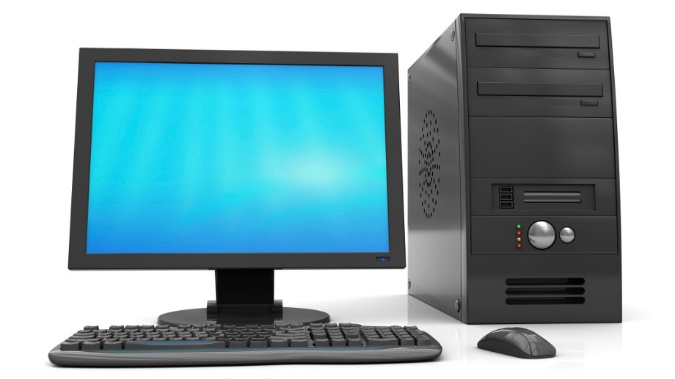 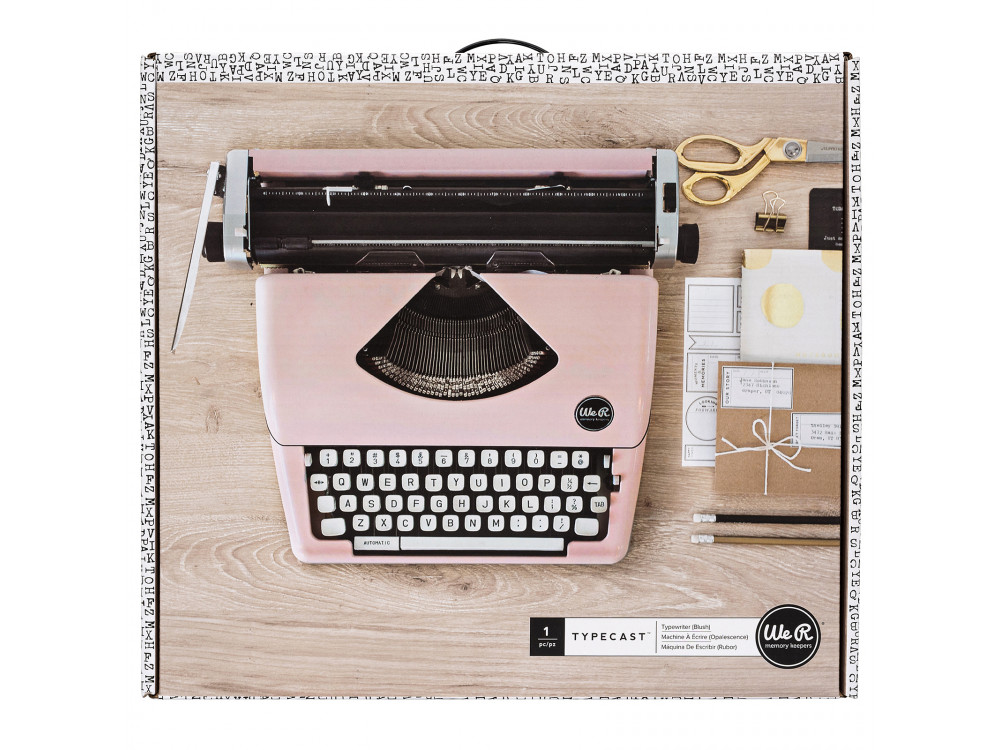 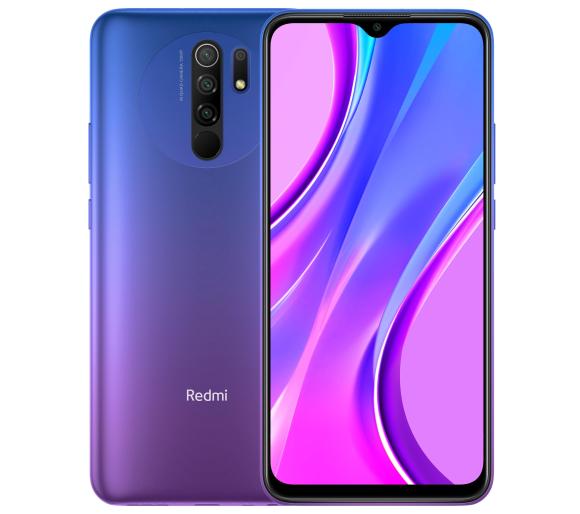 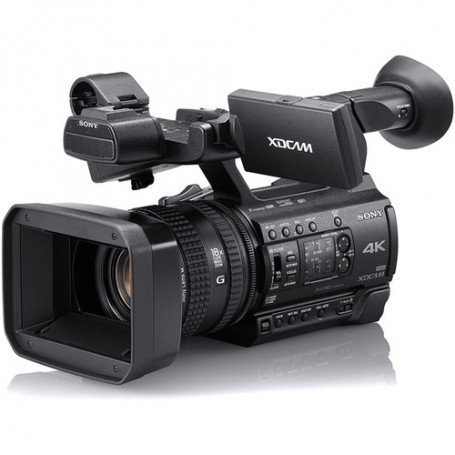 